Б О Й О Р О K                           №  9                  Р А С П О Р Я Ж Е Н И Е 01 апрель 2016 йыл                                                     01 апреля 2016 годаО проведении месячника пожарной безопасностиВ целях активизации работы, направленной на улучшение противопожарного состояния жилого фонда, усиления общественного контроля за соблюдением правил пожарной безопасности, улучшения пропаганды пожарно-технических знаний среди населения в рамках нормативных правовых актов Администрации  сельского  поселения  Качегановский сельсовет 01 апреля 2016 года по 30 апреля 2016 года провести  месячник  пожарной безопасности.Утвердить план мероприятий по проведению месячника безопасности детей в сельском поселении Качегановский сельсовет муниципального района Миякинский район Республики Башкортостан согласно приложению.Контроль над исполнением данного распоряжения возложить на председателя комиссии по чрезвычайным ситуациям и пожарной безопасности сельского поселения Качегановский сельсовет Латыпову Зульфию Раисовну.Глава сельского поселения                                       Г.Р. КадыроваУтверждено распоряжением главысельского поселения Качегановскийсельсовет муниципального районаМиякинский район РБ                                                                                                       от 01.04.2016г. №9   План проведения месячника пожарной безопасности в сельском поселении Качегановский сельсовет муниципального района Миякинский район Республики Башкортостан с 01.04.2016г. по 01.05.2016г.Башkортостан РеспубликаhыМиeкe районы муниципаль районыныn Кoсoгeн ауыл советы ауыл билeмehе 	Хакимиeте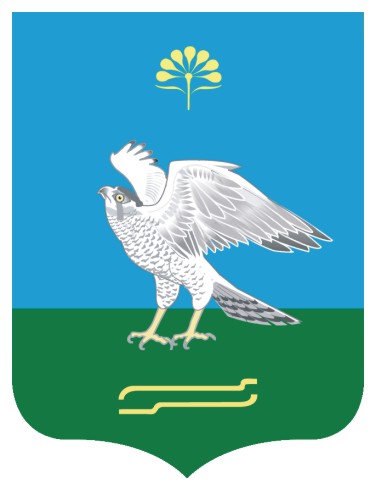 Администрация сельского поселения Качегановский сельсовет муниципального района Миякинский район Республики БашкортостанБашkортостан РеспубликаhыМиeкe районы муниципаль районыныn Кoсoгeн ауыл советы ауыл билeмehе 	ХакимиeтеАдминистрация сельского поселения Качегановский сельсовет муниципального района Миякинский район Республики Башкортостан№Наименование   мероприятийСроки исполненияИсполнители1Информирование населения сельского поселения   Качегановский сельсовет о проведении месячника пожарной безопасности через размещение   объявлений на информационных досках и телефонную связь.1-3 апреляУправ. делами2Разработка и утверждение распоряжений (приказов), планов   проведения пожарной безопасности руководителями учреждений сельского   поселения.В течение месяцаРуководители учреждений3Организация пропаганды знаний в области защиты населения и   территорий от чрезвычайных ситуаций, обеспечения пожарной безопасности и   безопасности на водных объектах (размещение наглядных материалов, памяток на   информационных досках)В течение месяцаУправ. делами, руководители учреждений4Разработка, размножение и распространение среди населения   памяток и листовок по правилам поведения и действиям в чрезвычайных ситуациях   по обеспечению пожарной безопасности в весенне-летний периодВ течении месяцаУправ. Делами, добровольная пожарная дружина5Организация проведения тренировок по эвакуации детей и   персонала школ и детского садаВ течение месячникаРуководители учреждений6Поведение практических занятий по курсу ОБЖ в   общеобразовательных школах с привлечением сотрудников профессиональных   аварийно-спасательных и поисково-спасательных формированийПо согласованиюРуководители школ7Проведение в общеобразовательных учреждениях соревнований   по курсу «Основы безопасности жизнедеятельности», посвященных 84-ой годовщине  со дня   образования гражданской обороны.В течение месячникаРуководители школ8Организация и проведение в общеобразовательных школах   практические занятия по изучению правил пожарной безопасности деятельности в   случае возникновения пожара, повышению бдительности по предупреждению   террористических актовВ течение месячникаРуководители школ, добровольная пожарная дружина